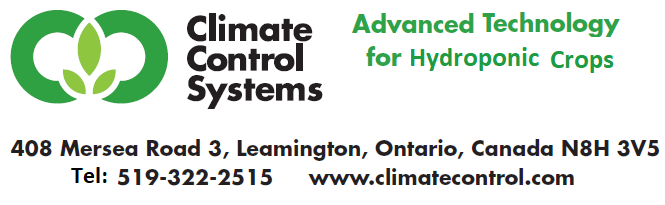 Copy and paste each LINK in your browser to view Video Clips and download manualsClimate Control Systems - PDF Manuals and Brochures – Download Pagehttps://www.youtube.com/watch?v=mjuNOhciJ1Qhttps://www.youtube.com/watch?v=ekVbZwrqZzAhttps://www.youtube.com/watch?v=PnWqaCHuwxwhttps://www.youtube.com/channel/UC9OF-Xax7OyD4Rv2mI5tOrg